CENTRUM VOĽNÉHO ČASU V ŽIARI NAD HRONOMUl. M. R. Štefánika 17, 965 01 Žiar nad Hronom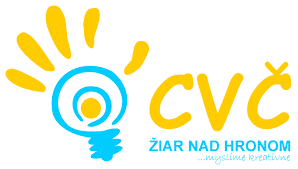                                                                                      základným školám                                                                                                     a osemročným gymnáziám                                                                                                     v okrese Žiar nad HronomVaša značka			Naša značka			Vybavuje / linka		  Žiar nad Hronom                     			2019/0036                        	      Mgr. Fronková/0905 295 556       	  22.03.2019     Vyhodnotenie okresného kola súťaže HVIEZDOSLAVOV KUBÍN      V dňoch 20. a 21. marca 2019 sa v priestoroch Centra voľného času v Žiari nad Hronom uskutočnilo okresné kolo súťaže v prednese poézie a prózy  Hviezdoslavov Kubín.      Prednes poézie sa uskutočnil dňa 20.03.2019, súťažilo sa v troch kategóriách v počte 45 žiakov z 13 škôl v okrese Žiar nad Hronom.     Prednes prózy sa uskutočnil dňa 21.03.2019,  súťažilo sa v troch kategóriách v počte 43 žiakov z 12 škôl v okrese Žiar nad Hronom.      Ocenení recitátori v prednese poézie:     KATEGÓRIA I.        Predseda poroty: Laura Mikulová     1. miesto: č. 6,  ZŠ Jilemnického, Žiar nad Hronom     2. miesto: č. 11, ZŠ Hliník nad Hronom     3. miesto: č. 12, ZŠ K. Bieleka, Lovčica Trubín     Čestné uznanie: č. 9, ZŠ K. Bieleka, Lovčica Trubín     KATEGÓRIA II.      Predseda poroty: Mgr. Ľubica Tonhajzerová     1. miesto: č. 9, Gymnázium M. Rúfusa, Žiar nad Hronom     2. miesto: č. 4, ZŠ Jilemnického, Žiar nad Hronom     3. miesto: č. 14, ZŠ Jilemnického, Žiar nad Hronom     Čestné uznanie: č. 8, ZŠ M. R. Štefánika, Žiar nad Hronom     KATEGÓRIA III.    Predseda poroty: Mgr. Natália Novotná      1. miesto:  č. 7, ZŠ Janova Lehota     2. miesto: č. 9, ZUŠ Zity Strnadovej – Parákovej, Žiar n/Hr.     3. miesto: č. 5, ZUŠ Zity Strnadovej – Parákovej, Žiar n/Hr.     Čestné uznanie: č. 8, ZŠ, Jilemnického, Žiar nad HronomOcenení recitátori v prednese prózy:KATEGÓRIA I.     Predseda poroty: Jela Šuleková1. miesto: č. 3, ZŠ M. R. Štefánika, Žiar nad Hronom2. miesto: č. 13, ZŠ M. R. Štefánika, Žiar nad Hronom3. miesto: č. 7, ZŠ Angyalova KremnicaČestné uznanie: č. 16, ZŠ s MŠ Š. Moysesa, Žiar nad Hronom                           č.11, ZŠ s MŠ Š. Moysesa, Žiar nad HronomKATEGÓRIA II.      Predseda poroty: Mgr. Alena Galetová 1. miesto: č.3, ZŠ s MŠ, Š. Moysesa, Žiar nad Hronom2. miesto: č.10, ZŠ Jilemnického, Žiar nad Hronom3. miesto: č.14, ZŠ Pavla Križku, KremnicaČestné uznanie: č.4, ZŠ Pavla Križku, KremnicaKATEGÓRIA III.     Predseda poroty: Mgr. Natália Novotná 1. miesto: č.13, ZŠ Angyalova, Kremnica2. miesto: č.2, ZUŠ Zity Strnadovej – Parákovej, Žiar n/Hr.3. miesto: č.1, ZŠ Dr. Janského, Žiar nad Hronom     Do regionálneho kola súťaže Hviezdoslavov Kubín, ktoré sa uskutoční dňa 04.04.2019 v Banskej Štiavnici, postupujú recitátori umiestnení na 1. a 2. mieste z každej kategórie.     S pozdravom                                                                              Mgr. Helena Gáfriková v. r.                                                                                                            riaditeľka CVČ